P Ř I H L Á Š K Ado studia v rámci projektu „Junior univerzity – vzdělávání mladých záchranářů (dále jen „J-uni“) v Pardubickém  kraji“Jméno a příjmení:……………………………........	Datum narození:……………………...Bydliště:…………………………………………..	Člen SDH:………………………..…..Kontaktní údaje na zákonného zástupce:E-mail:…………………………………………..	Mobil:.……………………………......................Samostatnou přílohou této přihlášky je studijní řád „Junior univerzity“, s kterým jsem se seznámil(a).Prohlašuji, že jsem seznámen s podmínkami účasti ve studiu na „Junior univerzitě“ a souhlasím s nimi. Souhlasím také s účastnickým poplatkem ve výši 3.000 Kč za celé studium. ...........................................................	...........................................................                    datum			   podpis zájemceProhlášení zákonného zástupce:Já, níže podepsaný zákonný zástupce přihlášeného zájemce prohlašuji, že jsem se seznámil se studijním řádem a podmínkami studia na „Junior univerzitě“ a svým podpisem dávám souhlas s účastí mého dítěte ve studiu na „Junior univerzitě“. Souhlasím s využitím výše uvedených osobních dat v rámci projektu „Junior univerzity“ a dávám také souhlas k tomu, aby pořízené fotografie studentů při průběhu projektu „Junior univerzity“, byly zveřejněny v rámci publicity projektu.…………………………………..	…………………………………..                   datum	      podpis zákonného zástupce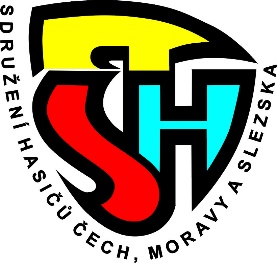 ÚSTŘEDNÍ HASIČSKÁ ŠKOLA JÁNSKÉ KOUPELEMORAVICE 136, 749 01 VÍTKOV (Fax) +420 556 309 017e-mail: hasici.skola@uhsi.czwww.uhs.cz